Marin Republican Women FederatedLuncheon/Speaker Meeting, Wed. April 27thLocation: The Club at McInnis, San Rafael, CA.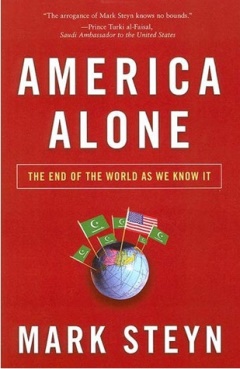 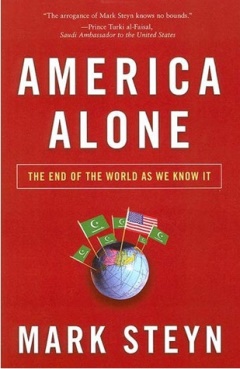 11:30 am – 1:00 pmSpeaker:  George Yang, Candidate for the office of State Superintendent of Public InstructionTopic: Why Education Matters Today and How We Can Fix the K-12 System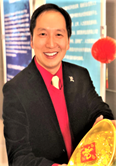  George Yang is a father, a committed Republican, a “techie” and a committed education reformer, who is truly worried that our current public education system is embracing the totalitarian ideology he thought he was escaping as a teenager when he and his family emigrated to the United States from China.George attended a public high school in San Mateo before going on to college at Golden Gate University.    For the past twenty years George has juggled the responsibilities of his tech career, fatherhood, and community involvement with his political activities. In 2012 he was a Republican National Delegate. He also served as Vice Chair of the Young Republicans of San Mateo before becoming the 2016 Trump Campaign County Captain for San Mateo. With two school-aged children, George has become increasingly concerned with the quality of the public education system, and he is now a primary candidate for the office of State Superintendent of Public Instruction.  Please join George and us to learn more about this crucial position.									Sarah Nagle, 1st VP, ProgramsReservations:     	$ 36 members/ $38 non-members	               Deadline: Friday, April 22 I will attend Apr. 27th   Email:  						Phone:   		______________Name:  	    			_________________________________Entree Choice: ___________________Lunch Choice: ___  Bay Shrimp Salad OR___  Chicken Breast Rosmarino on orzo w/wine-pancetta-rosemary-tomato saucePlease mail in your payment so that check-in at the event is expedited.Make check payable: MRWFMail reservations to: Bonnie Stevens, 100 Thorndale Drive # 140, San Rafael, CA 94903Reservations: Email:  	events@marinrepublicanwomen.com  Notice: Advance reservations required. Lunch reservations, unless cancelled the Friday before the event, will be billed to you.       